CМОЛЕНСКАЯ ОБЛАСТЬМОНАСТЫРЩИНСКИЙ РАЙОННЫЙ СОВЕТ ДЕПУТАТОВ Р Е Ш Е Н И Еот 04 октября 2022 года                                                                                                  № 49О ходе подготовки к отопительному периоду 2022-2023 годов в муниципальном образовании «Монастырщинский район» Смоленской областиЗаслушав и обсудив информацию заместителя Главы муниципального образования «Монастырщинский район» Смоленской области А.А. Горелова «О ходе подготовки к отопительному периоду 2022-2023 годов в муниципальном образовании «Монастырщинский район» Смоленской области», Монастырщинский районный Совет депутатовРЕШИЛ:1. Информацию «О ходе подготовки к отопительному периоду 2022-2023 годов в муниципальном образовании «Монастырщинский район» Смоленской области» принять к сведению (прилагается).2. Настоящее решение вступает в силу с момента подписания.      Приложение к решению Монастырщинского  районного Совета депутатов       от 04 октября 2022 года №49   Информацияо ходе подготовки к отопительному периоду 2022-2023 годов в муниципальном образовании «Монастырщинский район» Смоленской области В целях подготовки объектов ЖКХ, электро- и теплоэнергетики к работе в условиях осенне-зимнего периода 2022-2023 годов распоряжением Администрации муниципального образования «Монастырщинский район» Смоленской области от 16.05.2022 № 0113-р «О первоочередных мерах по подготовке объектов жилищно-коммунального хозяйства, объектов электро- и теплоэнергетики муниципального образования «Монастырщинский район» Смоленской области к отопительному периоду 2022-2023 года» утвержден состав штаба по подготовке объектов ЖКХ к зиме. Проводились заседания штаба, на них заслушивались руководители учреждений и предприятий о ходе подготовки жилищного фонда, объектов социальной сферы, объектов коммунальной сферы и инженерных сетей к прохождению осенне-зимнего периода.Общая площадь жилищного фонда муниципального образования составляет 323,4 тыс. кв. метров (4173 ед.) Подготовлены к осенне-зимнему периоду 60 многоквартирных жилых домов (МКД). Работы по опрессовке внутридомовой системы отопления выполнены в 7 ед. МКД - 100%.Подготовлены к работе 16 ед. котельных из 16 ед., в том числе муниципальных 11 ед. из 11 ед. Проведены ремонтные работы и замена котлов в котельной МУП «Источник» Барсуковского сельского поселения Монастырщинского района Смоленской области.Протяженность тепловых сетей 2,048 км. Подготовлены к прохождению осенне-зимнего периода 100 %. Подготовлены к прохождению осенне-зимнего 168,0 км из 168,0 км водопроводных сетей района или 100%.На территории района имеется 90 водозаборов, в том числе 80 муниципальных, подготовлены к работе в осенне-зимний период 100%.В период подготовки были выполнены следующие работы:- произведен ремонт и утепление павильонов скважин п. Монастырщина;- произведен ремонт и очистка башни ул. Школьная;- устранено 26 порывов водопроводных сетей в п. Монастырщина;- отремонтирована запорная арматура на водозаборах;- частично произведена замена водопроводных сетей в д. Долгие Нивы – 100 м, д. Барсуки – 150м., д. Стегримово – 700 м., д. Железняк-1 – 10 м.;- произведен ремонт электрооборудования и нагревательных приборов в павильонах артскважин;- производился отбор проб воды из водопроводных колонок и артскважин;- зоны санитарного режима артскважин очищены от мусора и посторонних предметов;- произведены работы по дезинфекции водопроводной сети и башен средством «акватабс»;- заменены глубинные насосы в п. Монастырщина на скважинах по ул. Школьная, ул. Строителей, ул. Советская, тер. Сельхозтехника, в д. Досугово, д. Котово, д. Носково-2, д. Слобода, д. Багрецы, д. Гоголевка, д. Жуково, д. Смолы, д. Дмыничи, д. Татарск, д. Раевка;- выполнены работы по утеплению павильонов артезианских скважин в сельских поселениях; - произведена замена ветхих шлангов и кранов на водоразборных колонках;Протяженность канализационных муниципальных сетей 4,9 км, готовность к осенне-зимнему периоду 100%.Газопроводов высокого и среднего давления на территории района - 190,15 км - готовность 100%.Электрические сети района протяженностью 1138,56 км и 306 трансформаторных подстанций подготовлены к работе в осенне-зимний период.Потребность в твердом топливе по муниципальному образованию составляет: уголь - 700 тонн для МУП «Источник» Барсуковского сельского поселения, дрова - 231 куб. метров. Для муниципальных учреждений дрова заготовлены в полном объеме. Финансовые средства местного бюджета на приобретение твердого топлива для учреждений образования и культуры, предусмотренные в сумме 1424,0 тыс. рублей, освоены полностью.Проведена замена 1 дверей и 19 окон на двери и окна из ПВХ в МБОУ Соболевская основная школа имени А. Н. Попова, МБОУ Монастырщинская средняя школа имени А.И. Колдунова, МБОУ Носковская школа. Расходы на эти цели составили 1185,4 тыс. рублей. Во всех учреждениях проведено техническое обслуживание газового оборудования.Финансовые средства областного бюджета, выделенные на капитальный ремонт сетей водоснабжения для ремонта водопроводных сетей д. Стегримово Соболевского сельского поселения Монастырщинского района Смоленской области, выделенные в сумме 750,0 тыс. рублей, освоены в полном объеме.Одним из основных проблемным вопросом остается погашение задолженности за ранее потребленные топливно-энергетические ресурсы МУП «Источник» Барсуковского сельского поселения Монастырщинского района Смоленской области, которая составляет 1620, тыс. рублей.В период с 23 по 26 августа 2022 года комиссия по оценке готовности к отопительному периоду 2022-2023 года, образованная распоряжением Администрации муниципального образования «Монастырщинский район» Смоленской области от 01.08.2022 № 0182-р «О создании комиссии по оценке готовности муниципального образования «Монастырщинский район» Смоленской области к отопительному периоду 2022-2023 года», в соответствии с программой проведения проверки готовности к отопительному периоду, провела проверку готовности к отопительному периоду теплоснабжающих организаций и потребителей тепловой энергии муниципального образования «Монастырщинский район» Смоленской области. Перечень документов, необходимый для получения паспорта готовности муниципального образования «Монастырщинский район» Смоленской области, направлен в межрегиональное технологическое управление Ростехнадзора.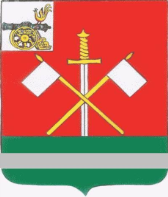 Глава муниципального образования«Монастырщинский район» Смоленской области                               В.Б. Титов            Председатель            Монастырщинского районного            Совета депутатов                                                                                                                     П.А. Счастливый